Importing documents into EMISSave the document files for the invitation letter and referral form that you have been e-mailed or downloaded from the project website.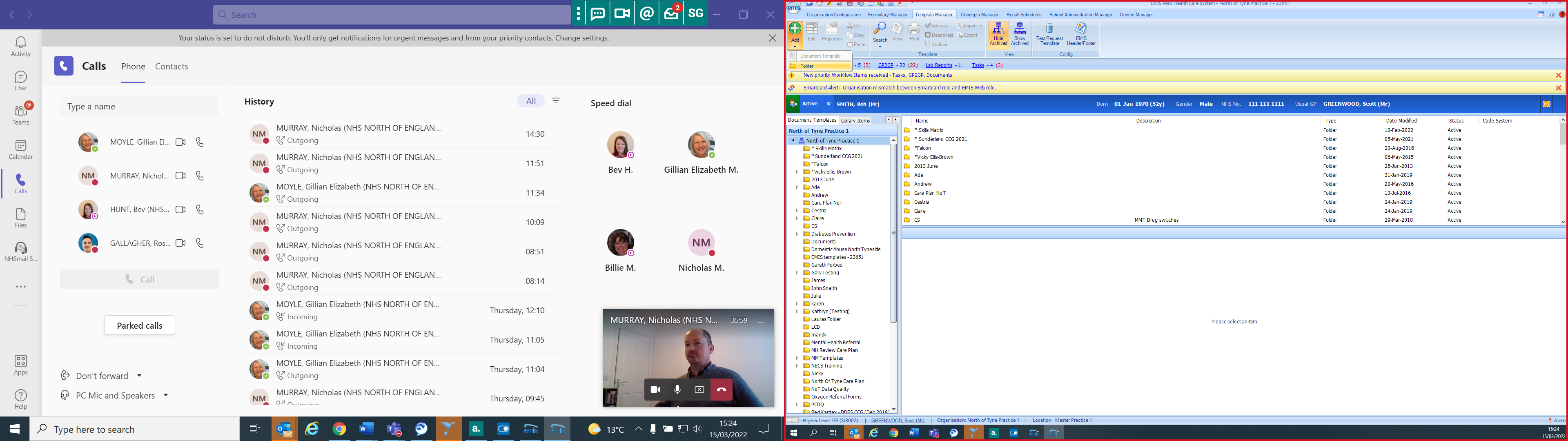 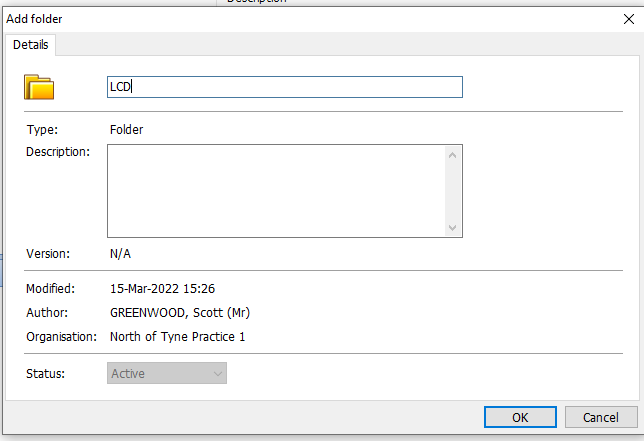 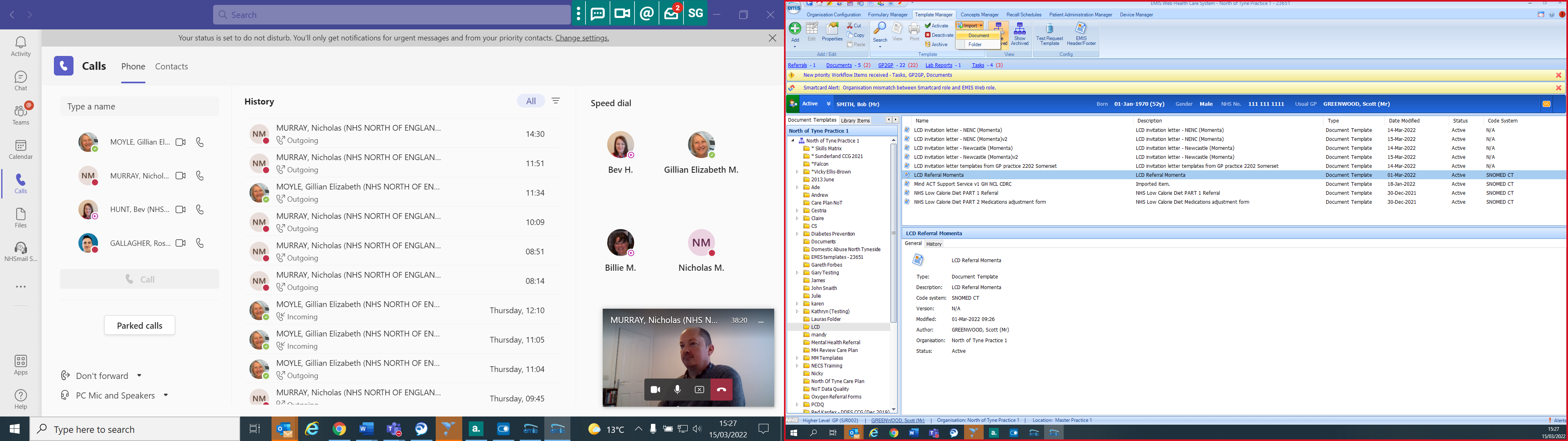 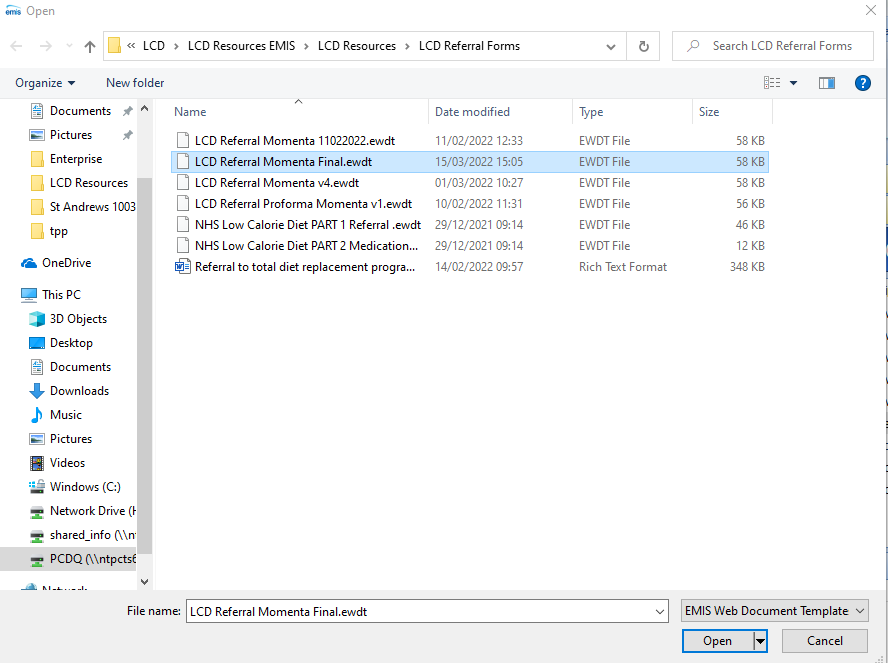 